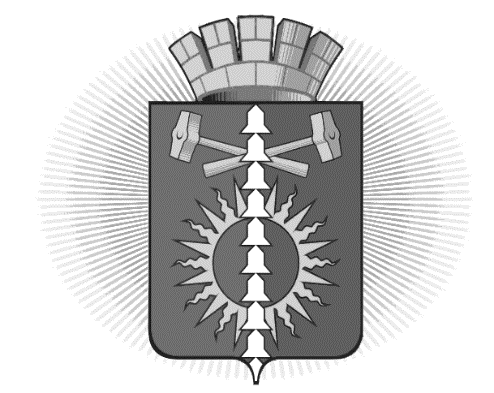 АДМИНИСТРАЦИЯ ГОРОДСКОГО ОКРУГА ВЕРХНИЙ ТАГИЛПОСТАНОВЛЕНИЕот  01.08. 2018г. 2018   №  560город Верхний ТагилО внесении изменений в постановление Администрации городского округа Верхний Тагил № 518 от 16.07.2018 года «О проведении городского конкурса «Чистый город»              В соответствии с постановлением Правительства Свердловской области от 25.06.2010 № 974-ПП (ред. от 14.03. 2013г.) «Об утверждении Плана мероприятий по реализации Концепции экологической безопасности Свердловской области на период до 2020 года», в целях повышения экологического и патриотического воспитания населения, улучшения уровня экологического и санитарного состояния территории городского округа Верхний Тагил, руководствуясь Федеральным законом от 06.10.2003 № 131- ФЗ (ред. от 03.07. 2018г.) «Об общих принципах организации местного самоуправления в Российской Федерации», Уставом городского округа Верхний Тагил,ПОСТАНОВЛЯЮ:Внести изменения в постановление Администрации городского округа Верхний Тагил № 518 от 16.07.2018 года «О проведении городского конкурса «Чистый город», где пункт 7 Приложения 3 читать в новой редакции:       «Победителем признается 2 лучших квартала с денежным призом по 3000 рублей»Разместить настоящее постановление на официальном сайте городского округа Верхний Тагил www.go-vtagil.ruКонтроль за исполнением данного Постановления оставляю за собой.Глава городского округа Верхний Тагил             	               В.Г. Кириченко 